MEET AND GREET WILEY X FISHING PROS DURING ICAST 2016Reigning Bassmaster Classic Champion Edwin Evers Among Those On Hand To Sign Autographs, Pose for Photos With FansVisitors to the Wiley X exhibit during the 2016 ICAST show will see more than just the latest and greatest sunglass models offering fresh and saltwater anglers Absolute Premium Protection. On Wednesday, July 13, Thursday, July 14 and Friday, July 15, they will also have the opportunity to meet some of America’s top fishing professionals.  These sessions with Wiley X-sponsored pros and fishing personalities provide dealers, manufacturers and others in the industry a great opportunity to meet their favorite pros, get autographs and pose for photos.  In addition, a fun Selfie Contest running throughout the show will reward visitors for posting their shots to Facebook, Instagram or Twitter.  People who use the hashtag #WXICAST and show Wiley X their post will receive one entry to win a free pair of Wiley X shades – one winner will be selected each day of the show. After winning the 2016 Bassmaster Classic — the world’s premier bass fishing tournament  — Edwin Evers will undoubtedly highlight Wiley X’s “meet and greet” sessions in Booth #1021.  Evers will be appearing in the Wiley X booth on July 14 from 3 p.m. to 5 p.m. and on July 15 from 10 a.m. to Noon, ready to swap fishing stories with fans and fellow anglers (who knows, maybe he’ll share his secret techniques for beating the best anglers from around the world earlier this year).Popular BASS Elite Series Angler Stephen Browning will be “hanging out” at the Wiley X booth from 10 a.m. to Noon on July 14, ready to sign autographs and meet with his many fans from across the country.  In addition, top FLW Pro Bass competitors Cody Kelley and Scott Ashmore will be on hand to meet the public at ICAST.  Kelley will be at Wiley X from 9 a.m. to 11 a.m. on July 13, and from Noon to 2 p.m. on July 14.  Scott Ashmore will be ready to meet his fans and friends in the Wiley X booth on July 13 from 11 a.m. to Noon.In addition to these leading professional bass fishermen, Wiley X will also be highlighting two of America’s top fishing television hosts during ICAST.  Mark Davis, host of Outdoor Channel’s 2016 Telly Award winning show Big Water Adventures, will be holding court in the Wiley X exhibit from 2 p.m. to 3 p.m. on July 13. Capt. Jimmy Nelson, host of Extreme Fishing Adventures on the Sportsman Channel and Fox Sports, will be available in the Wiley X booth on July 13 from 1 p.m. to 2 p.m. and from 11 a.m. to Noon on July 14. There are many good reasons these professional tournament anglers and TV personalities choose to fish in Wiley X eyewear.  Wiley X offers a full range of stylish and comfortable sunglasses with advanced lenses featuring Filter 8™ polarizing technology.  These lenses provide anglers with superior “fishing vision,” giving them the power to read the water and spot suspended fish, schools of bait, underwater structure, weedbeds, drop-offs and more. A range of available tints, light transmission rates and mirrored surface coatings let anglers find the best option for their environment and favorite style of fishing.These fishing professionals also count on Wiley X to provide advanced protection against a range of dangers encountered on the water. All adult Wiley X styles meet stringent ANSI Z87.1 High Velocity and High Mass Impact Safety standards, as well as being certified to EN.166 international safety standards, providing safety rated protection against airborne debris, low-hanging branches, flying lures and heavy lead sinkers, no matter where you fish in the world.  Wiley X is the only premium sunglass brand with this level of protection across its entire adult product line.  To learn more about Wiley X’s full line of sunglasses providing Absolute Premium Protection visit www.wileyx.com. Editor’s Note:  For hi-res images and releases, please visit our online Press Room at www.full-throttlecommunications.com.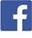 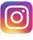 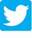 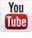 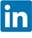 